INA – Društvene igre 12.11.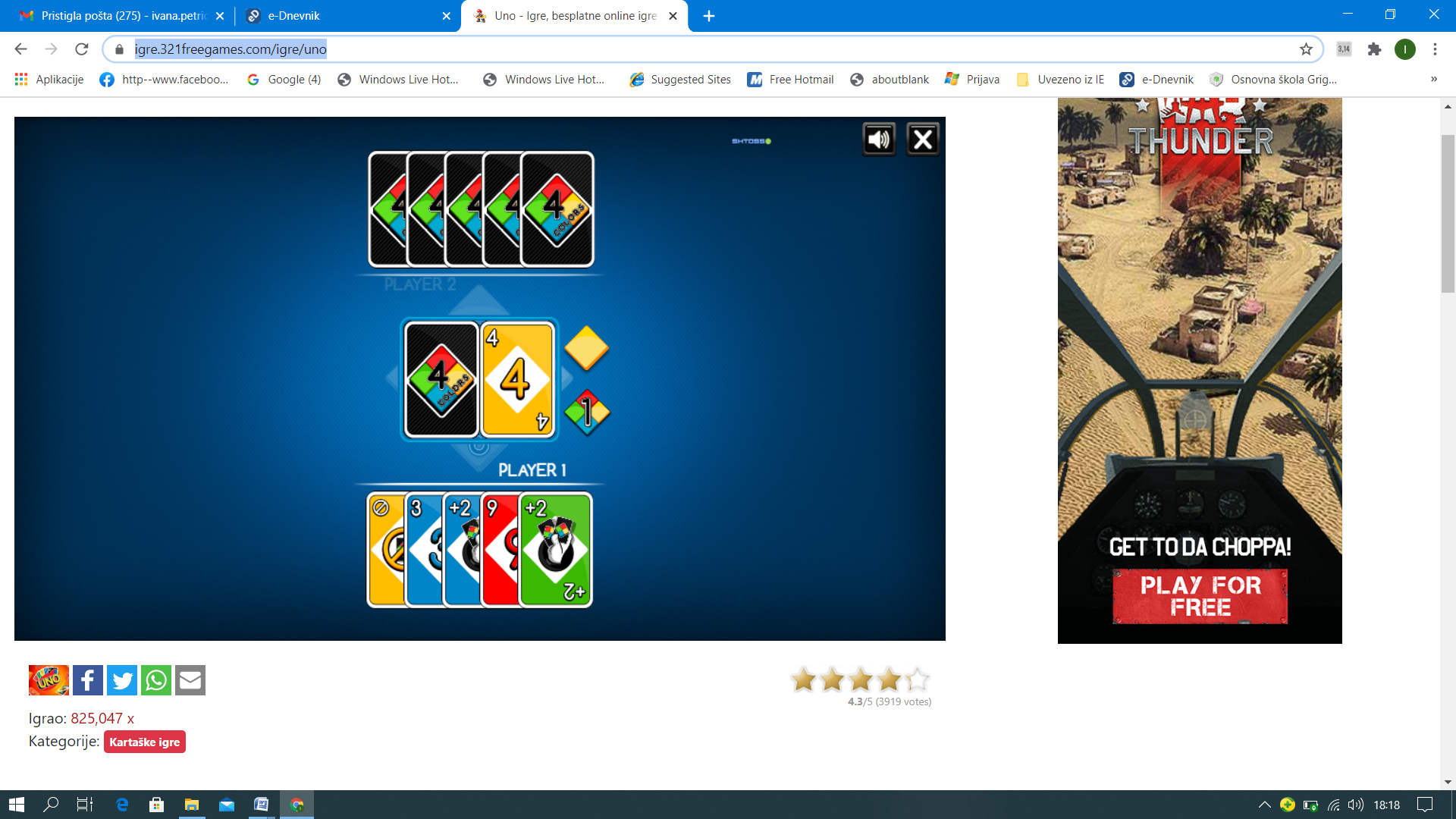 Dragi učenici!Prošli tjedan učili smo igru UNO, jako dobro nam je išlo.Pokušaj u online okruženju napraviti isto, a ako imaš karte, možeš i sa svojim ukućanima.LP, učiteljica IvanaPosjeti stranicu:https://igre.321freegames.com/igre/uno